关于全国博士后人工智能产业发展论坛的通知根据《全国博士后管委会办公室关于印发2018年全国博士后学术交流计划的通知（博管办〔2018〕17号）》，全国博士后人工智能产业发展论坛将于2018年9月15日在华夏幸福创新中心举行。论坛组织单位主办单位：全国博士后管理委员会办公室、中国博士后科学基金会、北京市人力资源和社会保障局学术指导：中国人工智能学会承办单位：华夏幸福投资有限公司、华夏幸福创新中心支持单位：中关村科技园区丰台园管理委员会、数字中国研究院论坛主要内容论坛以“人工智能时代的创新、融合与发展”为主题，在全国博士后管理委员会办公室、中国博士后科学基金会、北京市人力资源和社会保障局的指导下，邀请国内外知名学者专家，为我国人工智能领域博士后研究人员和青年学者提供学术交流平台，围绕人工智能这一国家战略，探讨人工智能技术创新、产业转化和应用。力求通过本次活动在博士后科研领域聚集创新资源，更广范围、更高层次、更深程度地推动人工智能技术的创新、融合与发展。论坛包括三个部分：1.全国博士后人工智能产业发展高峰论坛；2.AI前沿技术、AI+汽车、AI+医疗专题报告会；3.人工智能项目专场路演。日程安排时间：2018年9月15日（周六）09:00-17:00地点：华夏幸福创新中心论文征集本次论坛将以智能时代的创新、融合与发展为主题，邀请国内外知名学者专家以及国内优秀的人工智能研究领域的博士后，通过论文征集、评审、出版，以及论坛交流等方式，就人工智能技术应用和产业发展进行探讨，搭建博士后交流平台，促进人工智能领域各高校、科研机构、企业博士后之间的交流与合作，提升博士后培养质量，推动我国人工智能技术和产业发展。诚挚欢迎从事人工智能科学技术及产业发展相关领域的研究人员积极参与，踊跃投稿。 （一）征文范围及要求参加本次论坛的代表每人需向论坛提交研究论文或论文摘要一篇（要求见附件1），征文以“人工智能时代的创新、融合与发展”为主题，要求具有创新性。可以是在报刊、论文集或网络上公开出版或发表的文章，也可以是在研报告。（二）参会回执和论文提交参会人请于2018年8月25日前将论文或论文摘要、参会回执（见附件2）发送至邮箱msc@caai.cn，邮件标题请注明：姓名－人工智能博士后论坛参会回执和论文。（三）奖项设置本次活动将邀请业内权威专家评选出“华夏幸福创新中心杯”全国博士后人工智能产业发展论坛优秀论文，给予荣誉证书和一定奖励，后期如果有意在华夏幸福创新中心创新创业的博士后（或博士），将给予办公场所和相关政策支持。（四）论坛将邀请优秀论文作者作分论坛主题报告。（五）论坛组委会制作论文摘要集供内部交流。其他事宜（一）参会费用本论坛不收注册费、会务费、资料费，参会期间食宿、交通费自理。（二）联系方式参会咨询：联系人：贾晓丽  联系电话：010-62281360联系人：成肖冰  联系电话：010-57234890征文咨询：联系人：邹亚茹  联系电话：010-62281360联系人：乔  维  联系电话：010-87427727附件1征文要求一、征文范围包括（但不限于）：                    （1）人工智能理论；（2）机器学习、神经网络与深度学习；（3）自然语言处理；（4）计算机视觉；（5）机器人及智能控制；  （6）人工智能应用；（7）人工智能产业发展；（8）人工智能相关热点问题（人才、法律、伦理）。二、论文内容应征论文内容应包括：论文题目、作者姓名、单位（精确到院系）、城市、邮编、作者的电子邮件地址、中英文摘要（200 字以内）、中英文题目、关键词、正文、参考文献及作者简介。对参考文献的引用，需要在正文中相应位置用角标[1][2]...标注，并且对所列的参考文献，期刊类文献还需要标注引用页码。三、论文格式论文提交采用WORD形式的文稿，可参考《智能系统学报》论文格式要求。附件2参会回执单位名称：                   联 系 人：                __电    话：                __传    真：_               __电子邮箱：                 __          地    址：          _      _邮    编：             __ 会议地点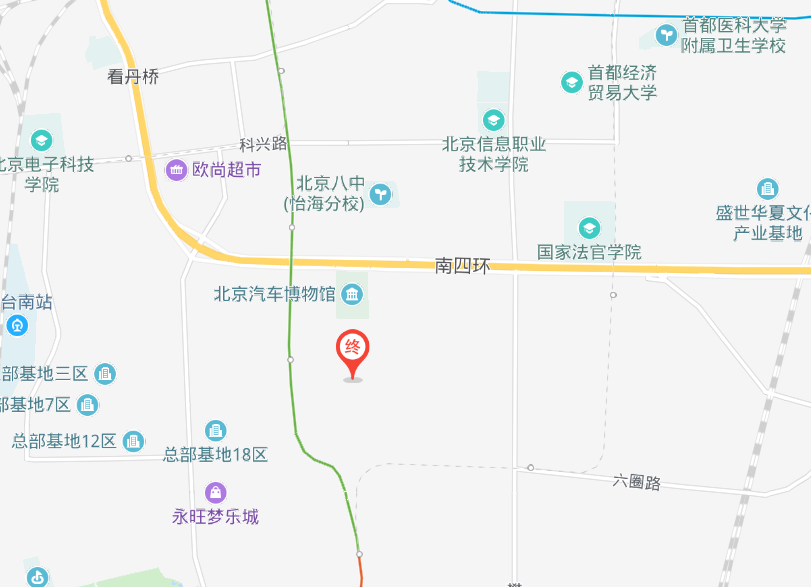 时间会议内容09:00-12:00全国博士后人工智能产业发展高峰论坛13:30-17:00AI前沿技术专场报告会13:30-17:00AI+汽车专场报告会13:30-17:00AI+医疗专场报告会13:30-17:00人工智能项目专场路演姓 名性 别职 务手 机邮  箱是否提交论文是否提交论文是否提交论文是否提交论文敬请确认  □是□否停车位停车位停车位停车位敬请确认  □是□否